AbstractIntroduction: 98% of the 2.6 million stillbirths per annum occur in low and middle income countries. However, understanding of risk factors for stillbirth in these settings is incomplete, hampering efforts to develop effective strategies to prevent deaths. Methods: A cross-sectional study of eligible women on the postnatal ward at Mpilo Hospital, Zimbabwe was undertaken between 01/08/2018 and 31/03/2019 (n=1,779). Data were collected from birth records for maternal characteristics, obstetric and past medical history, antenatal care and pregnancy outcome. A directed acyclic graph was constructed with multivariable logistic regression performed to fit the corresponding model specification to data comprising singleton pregnancies, excluding neonatal deaths (n=1734), using multiple imputation for missing data. Where possible, findings were validated against all women with births recorded in the hospital birth register (n=1,847).Results: Risk factors for stillbirth included: previous stillbirth (29/1691 (2%) of livebirths and 39/43 (91%) of stillbirths, adjusted Odds Ratio (aOR) 2629, 95% CI 343 to 20163), antenatal care (aOR 44.4 no antenatal care vs. >4 antenatal care visits, 95% CI 6.8 to 291.2), maternal medical complications (aOR 7.33, 95% CI 1.99 to 26.92) and season of birth (Cold season vs. Mild aOR 14.29, 95% CI 3.09 to 66.08; Hot season vs. Mild aOR 3.39, 95% CI 0.86 to 13.27). Women who had recurrent stillbirth had a lower educational and health status (18.2% had no education vs. 10.0%) and were less likely to receive antenatal care (20.5% had no antenatal care vs. 6.6%) than women without recurrent stillbirth.Conclusion: The increased risk in women who have a history of stillbirth is a novel finding in LMICs and is in agreement with findings from HICs, although the estimated effect size is much greater (OR in HICs ~ 5). Developing antenatal care for this group of women offers an important opportunity for stillbirth prevention.IntroductionDespite advances in maternal and child health since the Millennium Development Goals, stillbirth remains a significant global health problem, with an estimated 2.6 million stillbirths per year, of which 98% occur in low and middle-income countries (LMICs).1 The Every Newborn Action Plan (ENAP) has set a target that the stillbirth rate in all countries should be lower than 12 per 1,000 live births by 2030.2 To achieve this target the annual rate of reduction needs to accelerate from 1.4% to 4%.3 Prevention of stillbirth requires information about risk factors in order that intervention strategies can be prioritised, developed and tested.Systematic reviews of risk factors in LMICs have found a paucity of studies to inform estimates. One review including 142 studies from LMICS, found only 3 studies were conducted in low-income settings which have the greatest burden of stillbirth.4 Comparison between studies is hampered by variation in the definition of stillbirth (or that definitions were not reported). Nevertheless, factors associated with increased risk of stillbirth include: maternal age (≥35 years or <20 years), nulliparity or grand mutliparity, presence of maternal medical conditions, history of stillbirth, access to antenatal and intrapartum care, mode of birth and social factors such as rural location, low socioeconomic and educational status;4 Importantly, this systematic review was not able to assess whether these risks were independent of one another. Furthermore, reported effect sizes vary between populations, as does the stillbirth rate. The low number of studies from low-income settings and variation in effect size between populations indicate that further studies are required to ensure risk factors are better understood before embarking on preventative strategies. It is anticipated that this will facilitate investment in interventions which are likely to yield the greatest benefit, which is important in settings where resource constraints preclude widespread adoption of interventions known to reduce stillbirths and neonatal deaths.Zimbabwe is currently one of the world’s poorest countries with a debt >$12 billion and GDP of $31 billion in 2018.5 In 2015, the stillbirth rate in Zimbabwe was 21 per 1,000 births.6 Zimbabwe has both public and private healthcare systems, with the majority of basic care provided in rural district clinics and specialized care provided in urban settings. To achieve the target set out by ENAP Zimbabwe needs to attain an annual rate of reduction of 3.8% from 2015 to 2030. To obtain data about factors associated with stillbirth in Zimbabwe we conducted an observational study of women giving birth at Mpilo Hospital, Bulawayo, a tertiary-level government hospital with approximately 10,000 births per year.MethodsA retrospective cross-sectional study of women giving birth at Mpilo hospital was undertaken between 1st August 2018 and 31st March 2019. The definition of stillbirth employed in data collection was the WHO definition of a baby born with no signs of life with a gestation ≥28 weeks or a birthweight ≥1000g when gestation was unknown. An a priori sample size calculation determined that with a frequency of stillbirth of 3% (the rate reported at Mpilo hospital in 2017-2018) 1,802 participants would be required to allow exploration of six explanatory variables in multivariable regression. Mpilo Hospital has approximately 10,000 births per year, thus it was initially anticipated that a 3-month sample of all births would achieve the requisite sample size. Prior to commencing the study ethical approval was obtained from The University of Manchester Research Ethics Committee (UREC 2018-4229-6699) and the Medical Research Council of Zimbabwe (MRC/E/203). Anonymised data were collected about maternal demographic characteristics, past obstetric and medical history, antenatal care and development of complications in the index pregnancy and pregnancy outcome. Severe maternal pregnancy complications included any of: severe pre-eclampsia / eclampsia, sepsis, uterine rupture / obstructed labour, antepartum haemorrhage and anaemia. Data were recorded by two research assistants and entered into a specifically designed database in Research Electronic Data Capture (REDCap) hosted at The University of Manchester (https://www.project-redcap.org/). REDCap is a secure, web-based application designed to support data capture for research studies. Protocol deviationsWe originally planned to obtain information on all births occurring during the study period by collecting data from women’s records in the immediate period after birth (http://lamrn.org/publications-resources/). This required data to be obtained from multiple sources; including the birth register and case notes which were held at either the postnatal ward or hospital records office. As births occurred continuously and research assistants were present five days a week therefore it was not possible to collect data synchronously, therefore information was sought several days after birth when records were no longer accessible. This resulted in incomplete case ascertainment and extension of the planned data collection period.  The sample of eligible women obtained from the postnatal ward during the study period (Sept 2018 – March 2019) was obtained was n=1,779.  As this sample did not include all births, where possible findings were compared with those of all eligible women with births recorded in the hospital birth register between 1st August and 30th September 2018 (n=1,847). The birth register dataset recorded information on each birth (antenatal care, parity, HIV status, gestation, mode of birth, birthweight, infant sex, live/stillbirth and season of birth). Data from the birth register were transferred into REDCap.Statistical analysis A random sample of records in the postnatal ward cohort (10%) were double entered and discrepancies reviewed. The discrepancy rate was 0.51%; these were corrected and no further action was required. Statistical analysis was undertaken in R Version 3.5.1.7 Descriptive statistics were produced outlining the overall characteristics of each sample, as well as the characteristics of women whose pregnancy resulted in a livebirth or stillbirth separately. Crude Odds Ratio (OR) estimates were produced to explore the relationship between variables of interest and birth outcome (livebirth or stillbirth), with these estimates then compared descriptively between samples. Subsequently, a multivariate logistic regression model was developed for stillbirth, this allowed for adjustment of potential confounding factors, with the specific variables (maternal age, nulliparity, history of stillbirth, level of antenatal care (ANC) use, season of birth, birth by Caesarean section, and severe maternal complications) included in this model based on clinical knowledge informing a directed acyclic graph (Figure 1).8 The DAG was initially made including all factors considered in our theoretical model (Supplementary file 1), but in order to improve model stability and cut down the number of include parameters, variables were removed guided by subject matter expertise (keeping the variables a priori thought to be most important), availability of information (e.g. there was no reliable measure of socioeconomic status) as well as a decision to focus on antecedents of stillbirth. To account for missing data, multiple imputation by chained equations (MICE) (using the variables described above with the addition of medical referral, gravidity, HIV status, presence of reduced fetal movements, use of an ambulance, anaemia, marital status, gestational age at birth, smoking status, level of education, employment, partograph completion and urban or rural location) was used in our primary analysis.9 This method enabled us to retain all participants in our analysis maintaining statistical power by avoiding the exclusion of cases with information on some, but not all variables.  It replaces missing observation data with values we may expect based on available participant characteristics, assuming the information missing is ‘Missing At Random’.10 As a sensitivity analysis, a model was produced restricting our sample to complete cases.Patient and Public InvolvementThe study was supported by community engagement and involvement (CEI) and stakeholder groups prior to data collection procedures in the form of focus group discussions. Stakeholders were local academics, clinicians, managers and ministry of health representatives, recruited via established networks and CEIs compromised bereaved parents. Outcome measures were developed and informed by their priorities. CEI members raised community awareness of the study and involved in the process of dissemination via mediums that are accessible to all community members. ResultsDuring the study period there were 6870 births, from which data were collected from 1,807 participants on the postnatal ward (26.3% of all births, Table 1). This sample included 72 women who were initially recorded as having a stillbirth. Subsequently, 26 of these cases were excluded as they did not meet the WHO criteria for stillbirth and 2 further cases were excluded as the outcome was uncertain or the gestation at loss was unknown. A further 45 births were excluded from the regression analysis because they were from multiple pregnancies (n=26) or the baby died in the neonatal period (n=19). The final postnatal ward analysis included 1734 women, 1691 of whom had a live birth and 43 who had a stillbirth (Figure 2). This gives a stillbirth rate of 2.5% which was slightly less than that in the whole maternity population of 3.2% (219/6,870 births). The majority of women who had a singleton stillbirth had no fetal heart at the time of admission (34/38, 89.5% (unknown in 5 cases)) and (35/43) 81% of stillborn babies had skin changes from in utero retention indicating that was largely a population of antepartum stillbirths. Although the majority of women who had a stillbirth had comprehensive emergency obstetric care (EmOC) (25/38, 65.8%, (unknown in 5 cases)), only 6/34 (17.6%) had attended more than 4 antenatal appointments. Eight cases (19.5% (unknown in 2 cases)) were HIV positive and 10 (23.3%) were recorded as having preeclampsia or eclampsia. The cause of stillbirth was unexplained in 34/43 (79.1%) cases, 3 (7.0%) were recorded as antepartum haemorrhage, 2 (4.7%) preeclampsia/eclampsia and 2 (4.7%) cases each of uterine rupture and cord prolapse. Analysis of the postnatal ward cohort found that history of stillbirth (adjusted odds ratio [aOR] 2628, 95% CI 343 to 20163) and inadequate antenatal care compared to >4 ANC appointments (No ANC aOR 44.4, 95% CI 6.8 to291.2, 1–4 ANC appointments aOR 5.35, 95% CI 1.31 to 21.87) were independently significantly associated with increased risk of stillbirth (Table 2). The presence of severe maternal medical complications (aOR 7.33, 95% CI 1.99 to 26.92) and giving birth in the cold season compared to the mild season (aOR 14.29, 95% CI 3.09 to 66.08) were also significantly more frequent in women who had a stillbirth. When the sensitivity analysis was undertaken in complete cases only (n=1,464 live births and n=28 stillbirths) the distribution of cases and controls appeared to be similar (Supplementary Table 1), though the small numbers of cases reduced the reliability and precision of estimates in the multivariable model, hence has not been presented. When cases with missing data were excluded, the conclusions remained the same, with history of stillbirth, lack of antenatal care and the presence of severe maternal complications being significantly associated with stillbirth. As we were not able to collect data on all births occurring in the time-period of the postnatal cohort study, our findings were validated on information available on a consecutive sample from the birth register (n=1785, which included 39 stillbirths). The birth register had a similar proportion of singleton births (99% in both), stillbirths (2% vs. 3%) and neonatal deaths (2% vs 1%) to the postnatal cohort. In comparison to the population in the postnatal cohort, women whose outcomes were recorded from the birth register demonstrated similar effects (albeit smaller in magnitude) in univariate comparisons. Tetanus vaccination (crude OR (cOR) 0.19, 95% CI 0.09 to 0.49) and increasing gestational age (in week increments cOR 0.71, 95% CI 0.64 to 0.79)) were each associated with a significantly reduced risk of stillbirth and a history of stillbirth in a previous pregnancy was associated with significantly increased risk (cOR 18.09, 95%CI 5.60 to 50.34). However, maternal age, nulliparity and antenatal care were not significantly associated with stillbirth in the birth register dataset.Due to the increased risk of stillbirth in women with a history of stillbirth in both datasets, we examined the cases of recurrent stillbirth (n=39) from the postnatal ward cohort in more detail. Compared to women who had not had recurrent stillbirth (i.e. live births + non-recurrent stillbirth n=1,695) these mothers had similar ages, body mass index, gravidity and parity (Table 3). However, women who had recurrent stillbirths had higher gravidity (median 3 in women with recurrent stillbirth and 2 in non-recurrent stillbirth) and they gave birth earlier 35.7 weeks vs. 38.6 weeks, had a lower educational status and lived further from the nearest health facility. Syphilis was more common in those with recurrent stillbirth than those without (12.1% vs. 3.7%) as was anaemia (9.4% vs. 2.2%). Those with recurrent stillbirth are less likely to have antenatal care (79.5% vs. 93.4%), have fewer visits if they do have ANC, and do not tend to present in the first trimester of pregnancy. Similarly, tetanus vaccination was less common in those with recurrent stillbirth (86.7% vs. 96.9%) possibly due to less ANC use. Severe medical complications were more common in women with recurrent stillbirth (59.4% vs. 14.6%). Unfortunately, few cases of recurrent stillbirth had a recorded cause of death, but placental abnormalities were reported in 79.3% of women with recurrent stillbirth compared to 1.1% of live births. DiscussionThis was a hypothesis-generating study to identify factors associated with stillbirth which could be amenable to modification to reduce stillbirth. We were able to determine factors associated with stillbirth in Zimbabwe in a sample of adequate size. Some of these factors were then validated in a sample of consecutive births taken from the birth register. This approach has enable us to identify some risk factors that have been reported previously in low-resource settings, such as lack of antenatal care, increasing maternal age, and presence of maternal medical complications. It has also identified risk factors which have not been widely reported in LMICs, including previous stillbirth and seasonality. This study has also demonstrated that the effect of some risk factors varied between different studies and locations (such as the effect of HIV infection).Strengths and limitations of this studyThis study was strengthened by data collection from a large cohort of women by clinically trained staff who were familiar with local documentation and practice which enabled detailed information to be obtained. However, data acquisition could not keep pace with the number of births which could have introduced selection bias although notably the demographics characteristics of both cohorts were similar.   Data collected were reliant upon information recorded in the antenatal and intrapartum case notes which was sometimes missing; the presence of data may be negatively influenced by disclosure of conditions which may be stigmatising (e.g. syphilis, previous stillbirth). The inclusion of local maternity staff in the study enabled nuanced discussions about the relationship between confounding factors which informed the directed acyclic graph (DAG) and the subsequent multivariable analysis. The use of the DAG also enabled the researchers to identify limitations in our model. For example, our theoretical DAG identified socioeconomic status and cigarette smoking as potential confounding factors, but only limited data were available for these variables which meant they could not be accounted for in our model which may have introduced bias into our results. Regional ContextThe factors associated with stillbirth here are in agreement with those described by Aminu et al. in a systematic review of 142 studies of risk factors for stillbirth in LMICs, 49 of which were from Africa.4 Due to variations employed in source studies and risk factors studied formal meta-analysis was not possible. In their narrative synthesis, the authors identified lack of antenatal care and previous stillbirth, which were amongst the largest independent effects in our study.4 Notably, these effects are not unique to LMICs. Systematic reviews and meta-analysis of observational studies demonstrate a relationship between stillbirth and increasing maternal age, with the greatest effects seen in women ≥40 years of age.11 A meta-analysis of studies from HICs found that women who have a history of stillbirth were more likely to have a stillbirth in a subsequent pregnancy.12 The fact that these associations are present irrespective of setting suggests that they have their origins in human biology. However, their effect sizes vary which indicates that other local sociodemographic characteristics may moderate this increased risk. For example, the effect size of having a previous stillbirth in Zimbabwe was greater than reported in HICs. This may be because women with a previous stillbirth were more likely to live in a rural location and have less access to antenatal care.Comparison with prior studies of stillbirth and perinatal death in Zimbabwe reveals variation in the stillbirth rate between different regions and time-periods ranging from 1.7 to 6.1%.13-16 This could be attributable to various factors including changes in economic prosperity over time or differences in the urban/rural mix of population between sites. These studies report variation in factors associated with stillbirth. Crowther reviewed 53,665 births in Harare in 1983, of which 1,204 were stillbirths, 17.0% of stillbirths were macerated of unknown cause, 14.0% were attributed to intrapartum asphyxia, 5.4% were associated with hypertensive disorders of pregnancy and 8.1% with antepartum haemorrhage.14 Aiken reviewed 466 stillbirths at Mpilo Hospital from 1989-1990, describing causes of stillbirth were congenital syphilis (21.7%), birth asphyxia (23.8%), unexplained stillbirths (21.5%), congenital malformations (7.3%), pregnancy-induced hypertension (9.9%) and placental abruption (8.8%).13 A review of women with HIV infection conducted at the same time found 15% of women who had a stillbirth were HIV positive; HIV mothers had more stillbirths associated with syphilis and congenital infection.17 Feresu et al. examined 985 stillbirths and 17,174 live births in Harare in 1997-1998 using a threshold of 20 weeks’ gestation and 500g to define stillbirth; this study found maternal age ≥35 years, rural location and women who were unbooked for antenatal care were associated with stillbirth, in this population nulliparity was protective.15 A population-based survey conducted in 2006-7 undertook verbal autopsy in 11 areas, one of which was near Bulawayo; 1296 stillbirths from 45,023 live births were reviewed. This report identified that maternal disease was thought to be causal in 7.8% of stillbirths.16 Lastly, an interview study of 103 cases and 206 controls conducted in 2009 in Mashonaland found lack of education, labour complications, home birth, HIV infection and low birthweight (<2.5kg) were associated with stillbirth.18 This region has a high proportion of people from the Apostolic church who have little engagement with medical services. These studies agree that poor access to maternity care, medical complications (particularly hypertension) and labour complications are important risk factors for stillbirth in Zimbabwe as they have been consistently observed over time. Importantly, we observed a lower proportion of intrapartum stillbirth than reported previously which may have been due to a focus on reducing term stillbirth at Mpilo hospital in 2017;19 the levels reported in our study were consistent with these data from the preceding year in the maternity unit under study. We also did not observe an association between HIV-positive status and stillbirth reported in earlier studies.17,18 This may be because testing and antiretroviral therapy to reduce vertical transmission are embedded within contemporary maternity care in Zimbabwe.A novel association with stillbirth in Zimbabwe described in this study was the association of stillbirth and birth in the cold or hot season compared to the mild season. A systematic review of 32 studies found that pregnancy length and birth outcomes were altered, particularly in summer and winter.20 The four included studies that examined stillbirth found higher rates of stillbirth in winter (cold) from studies in the Northern Hemisphere and with summer (hot) in Australia.20 One subsequent study examining the effects of seasonality in Nepal found the peak incidence of stillbirth was in January (cold). Thus, our findings appear consistent with other studies from the literature.21 Further research is required to better understand whether this association is independent, or whether it is mediated by behavioural changes e.g. use of indoor stoves/fuel, difficulty accessing maternity care or alterations in diet.Clinical ImplicationsThe strong association between prior stillbirth and subsequent stillbirth in our study population was particularly striking. Of the women who had a stillbirth 39/46 (85%) had a previous stillbirth. This percentage was higher than a study from Malawi which found 62.7% of mothers who experienced a perinatal death had previously had a perinatal death.22 Four other studies, three of which were conducted in Africa (Ghana, Nigeria and Zambia), found an association between stillbirth and a history of stillbirth. The crude effect sizes ranged from 1.94 – 5.7.23-25 The consistency of this observation suggests that it is robust and likely to occur in different LMICs. Recurrent stillbirth is particularly significant given the stigma and taboo that surround stillbirth in many societies; beliefs that stillbirth is the result of a curse or errant maternal behaviour are likely to be reinforced if a mother experiences recurrent deaths.26 However, women who have a history of stillbirth may represent a group for whom care can be modified. After a stillbirth has occurred, women could be counselled about the importance of attending for antenatal care from an earlier time point in a subsequent pregnancy. Regular attendance in maternity services could ensure adequate screening for syphilis and hypertensive disorders of pregnancy, and potentially administration of prophylactic aspirin which reduces the risk of perinatal death.27,28Our findings, and those of earlier studies, emphasise the importance of antenatal care as unbooked women have a significantly increased risk of stillbirth as well as increased risk of maternal and neonatal mortality. Since 2018, antenatal care in Zimbabwe has been free at the point of care, removing one barrier to accessing maternity care. However, additional services may require additional payment. Improvements in intrapartum care, including increased skilled birth attendants and access to Caesarean section, may have reduced the proportion of intrapartum stillbirths in our study population. Access to evidence-based interventions in antenatal and intrapartum care should continue to be prioritised, as their implementation will reduce stillbirths, neonatal and maternal deaths achieving a triple return on investment.26ConclusionThis study demonstrates independent associations between a history of stillbirth, number of antenatal care visits, seasonality of birth, and the presence of maternal complications with stillbirth. As many of these risk factors have important effects on maternal and neonatal health as well, these factors deserve input from public health and maternity services. Provision of antenatal and intrapartum care is a priority, particularly in the case of women who have medical disorders or who have a history of stillbirth. The optimal means to identify women at highest risk to ensure they present to antenatal care with sufficient time to screen for and appropriately manage conditions needs to be ascertained, particularly because treatment in early pregnancy is most effective. Women who have had a stillbirth or a pregnancy complicated by severe medical problems (e.g. severe preeclampsia/eclampsia) should be sensitively advised to engage with antenatal care early in a subsequent pregnancy. Further studies are needed in LMICs to develop antenatal care strategies for women who have a history of stillbirth to minimise the risk of subsequent complications; a feasibility study exploring this strategy has been commenced at Mpilo hospital in 2019 (ISRCTN78733502).29References1.	Lawn JE, Blencowe H, Waiswa P, et al. Stillbirths: rates, risk factors, and acceleration towards 2030. Lancet 2016; 387(10018): 587-603.2.	UNICEF and WHO. Every Newborn: an action plan to end preventable deaths. . Geneva: World Health Organization, 2014.3.	Lawn JE, Blencowe H, Oza S, et al. Every Newborn: progress, priorities, and potential beyond survival. Lancet 2014; 384(9938): 189-205.4.	Aminu M, Unkels R, Mdegela M, Utz B, Adaji S, van den Broek N. Causes of and factors associated with stillbirth in low- and middle-income countries: a systematic literature review. BJOG 2014; 121 Suppl 4: 141-53.5.	Data. TWB. Republic of Zimbabwe. 2020. https://data.worldbank.org/country/zimbabwe (accessed 15th May 2020).6.	Blencowe H, Cousens S, Jassir FB, et al. National, regional, and worldwide estimates of stillbirth rates in 2015, with trends from 2000: a systematic analysis. The Lancet Global health 2016; 4(2): e98-e108.7.	R Core Team. R: A Language and Environment for Statistical Computing. In: Computing RFfS, editor. Vienna, Austria; 2018.8.	Textor J, van der Zander B, Gilthorpe MS, Liskiewicz M, Ellison GT. Robust causal inference using directed acyclic graphs: the R package 'dagitty'. International journal of epidemiology 2016; 45(6): 1887-94.9.	van Buuren S, Groothuis-Oudshoorn CGM. Mice: Multivariate Imputation by Chained Equations in R. J Stat Softw 2011; 45(3): 1-67.10.	Rubin DB. Inference and Missing Data. Biometrika 1976; 63 (3): 581–90.11.	Lean SC, Derricott H, Jones RL, Heazell AEP. Advanced maternal age and adverse pregnancy outcomes: A systematic review and meta-analysis. PloS one 2017; 12(10): e0186287.12.	Lamont K, Scott NW, Jones GT, Bhattacharya S. Risk of recurrent stillbirth: systematic review and meta-analysis. BMJ (Clinical research ed 2015; 350: h3080.13.	Aiken CG. The causes of perinatal mortality in Bulawayo, Zimbabwe. Cent Afr J Med 1992; 38(7): 263-81.14.	Crowther CA, Brown IM. A review of perinatal mortality in an urban situation in a developing country. J Perinat Med 1986; 14(5): 325-30.15.	Feresu SA, Harlow SD, Welch K, Gillespie BW. Incidence of stillbirth and perinatal mortality and their associated factors among women delivering at Harare Maternity Hospital, Zimbabwe: a cross-sectional retrospective analysis. BMC pregnancy and childbirth 2005; 5(1): 9.16.	Munjanja SP, Nystrom L, Nyandoro M, Magwali T. Maternal and Perinatal Mortality Study, 2007. Harare: Ministry of Health and Child Welfare, Zimbabwe, 2009.17.	Aiken CG. HIV-1 infection and perinatal mortality in Zimbabwe. Archives of disease in childhood 1992; 67(5): 595-9.18.	Tachiweyika E, Gombe N, Shambira G, Chadambuka A, Mufuta T, Zizhou S. Determinants of perinatal mortality in Marondera district, Mashonaland East Province of Zimbabwe, 2009: a case control study. Pan Afr Med J 2011; 8: 7.19.	Ngwenya S. Reducing fresh full term intrapartum stillbirths through leadership and accountability in a low-resource setting, Mpilo Central Hospital, Bulawayo, Zimbabwe. BMC research notes 2017; 10(1): 246.20.	Strand LB, Barnett AG, Tong S. The influence of season and ambient temperature on birth outcomes: a review of the epidemiological literature. Environ Res 2011; 111(3): 451-62.21.	Hughes MM, Katz J, Mullany LC, et al. Seasonality of birth outcomes in rural Sarlahi District, Nepal: a population-based prospective cohort. BMC pregnancy and childbirth 2014; 14: 310.22.	Metaferia AM, Muula AS. Stillbirths and hospital early neonatal deaths at Queen Elizabeth Central Hospital, Blantyre-Malawi. Int Arch Med 2009; 2(1): 25.23.	Stringer EM, Vwalika B, Killam WP, et al. Determinants of stillbirth in Zambia. Obstet Gynecol 2011; 117(5): 1151-9.24.	Yatich NJ, Funkhouser E, Ehiri JE, et al. Malaria, intestinal helminths and other risk factors for stillbirth in Ghana. Infect Dis Obstet Gynecol 2010; 2010: 350763.25.	Ukaegbe U, Nwogu-Ikojo EE, Ezegwui HU, Ekenze S, Ikeako L. Stillbirths at a tertiary medical centre in Enugu, Nigeria. . Trop J Med Res 2011; 15: 1-4.26.	Heazell AE, Siassakos D, Blencowe H, et al. Stillbirths: economic and psychosocial consequences. Lancet 2016; 387(10018): 604-16.27.	Roberge S, Nicolaides KH, Demers S, Villa P, Bujold E. Prevention of perinatal death and adverse perinatal outcome using low-dose aspirin: a meta-analysis. Ultrasound Obstet Gynecol 2013; 41(5): 491-9.28.	Blencowe H, Chou VB, Lawn JE, Bhutta ZA. Modelling stillbirth mortality reduction with the Lives Saved Tool. BMC Public Health 2017; 17(Suppl 4): 784.29.	Smyth R, Lavender T. Antenatal care package to improve birth outcomes in subsequent pregnancies following stillbirth. 2020. https://doi.org/10.1186/ISRCTN78733502.Table 1 - Singleton pregnancy model findings based on data from postnatal ward sample (percentages exclude unknown cases)CC: Complete case. MI: Multiple Imputation. OR: Odds Ratio. CI: Confidence Interval. SD: Standard Deviation.Table 2. Comparison of singleton pregnancy characteristics between groups identified from the birth register and postnatal ward sample (percentages exclude unknown cases)Table 3 – Maternal demographic and pregnancy characteristics in women who had recurrent stillbirths compared to those who did not have recurrent stillbirth (i.e. had two live births or a stillbirth followed by a live birth).Figure 2 - Study flowchart for the sample recruited from postnatal ward reporting reasons for exclusion from the primary study analysisSupplementary Table 1. Singleton pregnancy model findings based on complete case data from postnatal ward sample (percentages exclude unknown cases)CC: Complete case. OR: Odds Ratio. CI: Confidence Interval. SD: Standard Deviation.Figure 1 Directed acyclic graph to identify potential relationships between social, environmental and medical factors and stillbirth. Factors in blue are outcome variables, those in green with an arrow are exposures of interest. Diagram created in Dagitty Version 3.0.8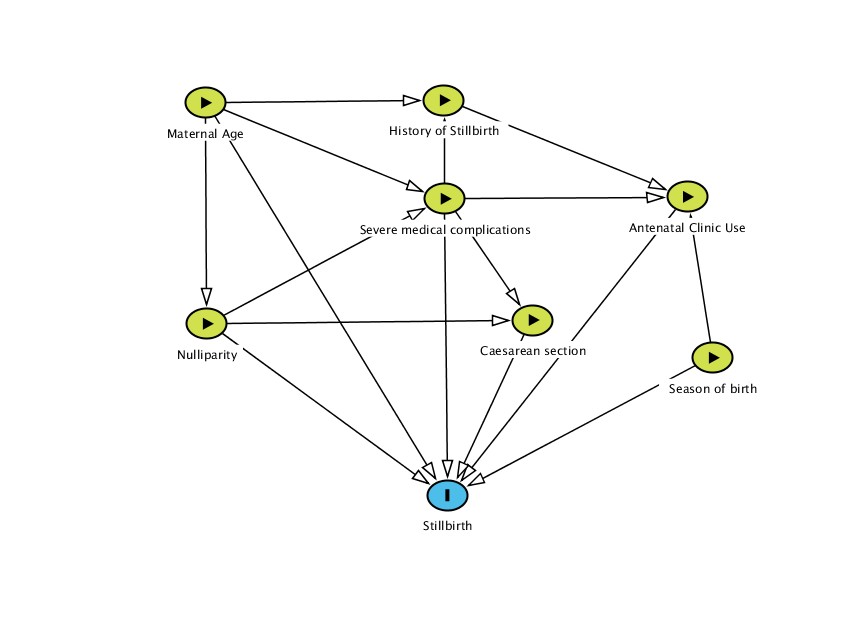 Supplementary Figure 1 Theoretical Directed Acyclic Graph to identify potential relationships between social, behavioural and medical factors and stillbirth. Factors in blue are outcome variables, those in green with an arrow are exposures of interest and those in grey are unmeasured factors. Diagram created in Dagitty Version Version 3.0.8 SES = Socioeconomic status, HIV – Human Immnodeficiency Virus, Syph/Tet – Syphilis serology and Tetanus vaccination.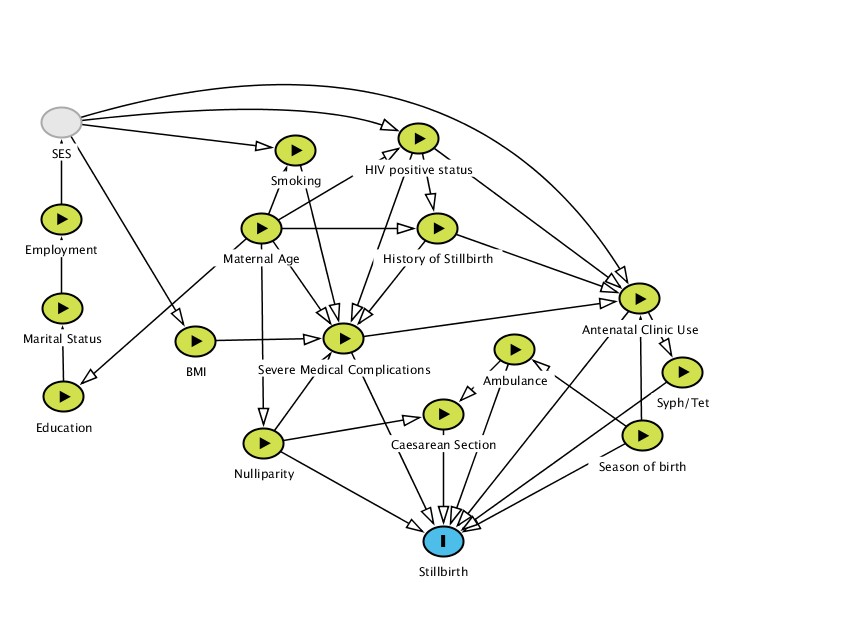 LivebirthStillbirthUnadjusted                  CC OR (95% CI)p-valueAdjusted                        MI OR (95% CI)p-valueN=1691N=43Mother’s age in years Mean (SD)26.8 (6.6)28.0 (7.1)1.03 (0.98-1.07)0.231.04 (0.95-1.14)0.41Mother’s age in years Unknown00NulliparousNo1090 (64%)41 (95%)11NulliparousYes601 (36%)2 (5%)0.09 (0.01-0.29)<0.0013.51 (0.37-33.30)0.27NulliparousUnknown00History of stillbirth No1662 (98%)4 (9%)11History of stillbirth Yes29 (2%)39 (91%)558.8 (208.7-1955.8)<0.0012628.9 (342.8-20163)<0.001History of stillbirth Unknown00Number of antenatal care visits> 4 533 (35%)6 (18%)11Number of antenatal care visits1-4 861 (57%)18 (53%)1.86 (0.77-5.15)0.195.35 (1.31-21.87)0.02Number of antenatal care visitsNone110 (7%)10 (29%)8.08 (2.94-24.17)<0.00144.49 (6.80-291.19)<0.001Number of antenatal care visitsUnknown1879Season of birthMild1081 (64%)18 (42%)11Season of birthCold239 (14%)13 (30%)3.27 (1.55-6.72)0.00114.29 (3.09-66.08)0.001Season of birthHot371 (22%)12 (28%)1.94 (0.90-4.03)0.083.39 (0.86-13.27)0.08C-section delivery No1211 (72%)28 (65%)11C-section delivery Yes480 (28%)15 (35%)1.35 (0.70-2.52)0.350.65 (0.21-2.06)0.47Severe maternal complicationsNo1423 (86%)19 (54%)11Severe maternal complicationsYes223 (14%)16 (46%)5.37 (2.69-10.60)<0.0017.33 (1.99-26.92)0.003Severe maternal complicationsUnknown458Marital statusNot married330 (21%)6 (15%)1Marital statusMarried1213 (79%)34 (85%)1.54 (0.69-4.11)0.33Marital statusUnknown1483Level of educationNone or primary135 (10%)4 (17%)1Level of educationSecondary1132 (84%)17 (74%)0.51 (0.18-1.78)0.23Level of educationHigher or voc.81 (6%)2 (9%)0.83 (0.11-4.37)0.84Level of educationUnknown34320Formal employmentNo1199 (89%)22 (92%)1Formal employmentYes146 (11%)2 (8%)0.75 (0.12-2.57)0.69Formal employmentUnknown34619ReligionChristian1221 (96%)30 (97%)1ReligionMuslim or other*57 (4%)1 (3%)0.71 (0.04-3.43)0.74ReligionUnknown41312Alcohol ConsumptionNo1497 (99%)32 (100%)Alcohol ConsumptionYes15 (1%)0 (0%)Alcohol ConsumptionUnknown17911Smoking statusNon-smoker1511 (99%)32 (100%)Smoking statusSmoker3 (<1%)0 (0%)Smoking statusUnknown17711HIV statusNegative1395 (83%)33 (80%)1HIV statusPositive286 (7%)8 (20%)1.18 (0.50-2.46)0.68HIV statusUnknown102AnaemiaNo1521 (98%)32 (91%)1AnaemiaYes35 (2%)3 (9%)4.07 (0.95-12.10)0.03AnaemiaUnknown1358Syphilis during pregnancyNo1523 (96%)31 (89%)1Syphilis during pregnancyYes58 (4%)4 (11%)3.39 (0.98-8.92)0.03Syphilis during pregnancyUnknown1108BMI during pregnancyMean (SD)28.4 (5.0)27.4 (5.4)0.96 (0.87-1.05)0.37-BMI during pregnancyUnknown43422Care available at nearest health facilityBasic EmOC551 (34%)13 (34%)1Care available at nearest health facilityHome delivery or first-aid5 (<1%)0Care available at nearest health facilityComp. EmOC1067 (66%)25 (66%)0.99 (0.51-2.02)0.98Care available at nearest health facilityUnknown685Distance from home to referral hospital (minutes)≤30978 (97%)23 (100%)1Distance from home to referral hospital (minutes)31-6019 (2%)0 (0%)Distance from home to referral hospital (minutes)61-1209 (1%)0 (0%)Distance from home to referral hospital (minutes)120+2 (<1%)0 (0%)Distance from home to referral hospital (minutes)Unknown68320Doctor or obstetrician present at deliveryNo1205 (71%)26 (60%)1Doctor or obstetrician present at deliveryYes486 (29%)17 (40%)1.62 (0.86-2.99)0.13Birth RegisterBirth RegisterBirth RegisterBirth RegisterPost-natal WardPost-natal WardPost-natal WardPost-natal WardLivebirthStillbirthCC OR (95% CI)p-valueLivebirthStillbirthCC OR (95% CI)p-valueN=1746N=39N=1691N=43Mother’s age in years Mean (SD)26.0 (6.5)27.6 (6.8)1.04 (0.99-1.08)0.1626.8 (6.6)28.0 (7.1)1.03 (0.98-1.07)0.23Mother’s age in years Unknown16200NulliparousNo1093 (63%)27 (73%)11090 (64%)41 (95%)1NulliparousYes643 (37%)10 (27%)0.63 (0.29-1.27)0.22601 (36%)2 (5%)0.09 (0.01-0.29)<0.001NulliparousUnknown10200Gravida1 - 21099 (63%)18 (49%)11036 (61%)22 (51%)1Gravida3 - 4523 (30%)15 (41%)1.75 (0.86-3.50)0.11527 (31%)17 (40%)1.52 (0.79-2.88)0.20Gravida5 +113 (7%)4 (11%)2.16 (0.62-5.91)0.17128 (8%)4 (9%)1.47 (0.43-3.92)0.48GravidaUnknown11200Any antenatal careNo176 (10%)6 (17%)1110 (7%)10 (23%)1Any antenatal careYes1536 (90%)30 (83%)0.57 (0.25-1.54)0.221581 (93%)33 (77%)0.23 (0.11-0.50)<0.001Any antenatal careUnknown34300HIV statusNegative1403 (83%)31 (91%)11395 (83%)33 (80%)1HIV statusPositive296 (17%)3 (9%)0.46 (0.11-1.30)0.20286 (17%)8 (20%)1.18 (0.50-2.46)0.68HIV statusUnknown475102Tetanus vaccinationNo76 (4%)7 (19%)148 (3%)5 (15%)1Tetanus vaccinationYes1635 (96%)29 (81%)0.19 (0.09-0.49)<0.0011506 (97%)28 (85%)0.18 (0.07-0.54)<0.001Tetanus vaccinationUnknown35313710History of stillbirth No1722 (99%)34 (87%)11662 (98%)4 (9%)1History of stillbirth Yes14 (1%)5 (13%)18.09 (5.60-50.34)<0.00129 (2%)39 (91%)558.8 (208.7-1955.8)<0.001History of stillbirth Unknown10000Caesarean-section deliveryNo1195 (68%)28 (72%)11211 (72%)28 (65%)1Caesarean-section deliveryYes551 (32%)11 (28%)0.85 (0.40-1.68)0.66480 (28%)15 (35%)1.35 (0.70-2.52)0.35Gestational age at birth in weeksMean (SD)38.6 (2.1)35.1 (3.8)0.71 (0.64-0.79)<0.00138.6 (2.2)35.4 (3.6)0.70 (0.64-0.78)<0.001Gestational age at birth in weeksUnknown324111688Singleton Pregnancy Population CharacteristicsSingleton Pregnancy Population CharacteristicsRecurrent StillbirthsRecurrent StillbirthsSingleton Pregnancy Population CharacteristicsSingleton Pregnancy Population CharacteristicsNo (n=1695)Yes (n=39)Maternal Age (years)Mean (SD)26.8 (6.6)27.7 (6.9)BMI during pregnancyMean (SD)28.4 (5.0)27.6 (5.5)BMI during pregnancyUnknown43719Gestational Age at Birth (weeks)Mean (SD)38.6 (2.3)35.7 (3.5)Gestational Age at Birth (weeks)Unknown1706GravidityMean (SD)2.4 (1.4)2.9 (1.1)GravidityMedian [IQR]2.0 [1–3]3.0 [2–4] ParityMean (SD)1.2 (1.3)1.8 (1.1)ParityMedian [IQR]2.0 [1–3]1.0 [1–2]NulliparousNo1092/1695 (64.4%)39/39 (100.0%)NulliparousYes603/1695 (35.6%)0/39 (0.0%)History of StillbirthNo1666/1695 (98.3%)0/39 (0.0%)History of StillbirthYes29/1695 (1.7%)39/39 (100.0%)StillbirthNo1691/1695 (99.8%)0/39 (0.0%)StillbirthYes4/1695 (0.2%)39/39 (100.0%)EducationNone or Primary135/1349 (10.0%)4/22 (18.2%)EducationSecondary1133/1349 (84.0%)16/22 (72.7%)EducationTertiary or Voc.81/1349 (6.0%)2/22 (9.1%)EducationUnknown34617MarriedNo330/1546 (21.3%)6/37 (16.2%)MarriedYes1216/1546 (78.7%)31/37 (83.8%)MarriedUnknown1492Formal EmploymentNo1200/1346 (89.2%)21/23 (91.3%)Formal EmploymentYes146/1346 (10.8%)2/23 (8.7%)Formal EmploymentUnknown34916HIVNo1200/1346 (89.2%)21/23 (91.3%)HIVYes146/1346 (10.8%)2/23 (8.7%)HIVUnknown34916Syphilis during pregnancyNo1525/1583 (96.3%)29/33 (87.9%)Syphilis during pregnancyYes58/1583 (3.7%)4/33 (12.1%)Syphilis during pregnancyUnknown1126AnaemiaNo1524/1559 (97.8%)29/32 (90.6%)AnaemiaYes35/1559 (2.2%)3/32 (9.4%)AnaemiaUnknown1367Tetanus VaccinationNo49/1557 (3.1%)4/30 (13.3%)Tetanus VaccinationYes1508/1557 (96.9%)26/30 (86.7%)Tetanus VaccinationUnknown1389Any Antenatal CareNo112/1695 (6.6%)8/39 (20.5%)Any Antenatal CareYes1583/1695 (93.4%)31/39 (79.5%)Number of ANC visits>4533/1507 (35.4%)6/31 (19.4%)Number of ANC visits1-4862/1507 (57.2%)17/31 (54.8%)Number of ANC visitsNone112/1507 (7.4%)8/31 (25.8%)Number of ANC visitsUnknown1888First Trimester antenatal careNo1254/1278 (98.1%)23/23 (100.0%)First Trimester antenatal careYes24/1278 (1.9%)0/23 (0.0%)First Trimester antenatal careUnknown41716Level of nearest careBasic EmOC552/1626 (34.0%)12/35 (34.3%)Level of nearest careHome Delivery. or First Aid5/1626 (0.2%)0/35 (0.0%)Level of nearest careComp. EmOC1069/1626 (65.8%)23/35 (65.7%)Level of nearest careUnknown694Distance home to nearest health facility (minutes)<30419/427 (98.1%)6/7 (85.7%)Distance home to nearest health facility (minutes)31-603/427 (0.7%)1/7 (14.3%)Distance home to nearest health facility (minutes)61-1193/427 (0.7%)0/7 (0.0%)Distance home to nearest health facility (minutes)120+2/427 (0.5%)0/7 (0.0%)Distance home to nearest health facility (minutes)Unknown126832Distance home to referral hospital (minutes)<30981/1011 (97.0%)20/20 (100.0%)Distance home to referral hospital (minutes)31-6019/1011 (1.9%)0/20 (0.0%)Distance home to referral hospital (minutes)61-1199/1011 (0.9%)0/20 (0.0%)Distance home to referral hospital (minutes)120+2/1011 (0.2%)0/20 (0.0%)Distance home to referral hospital (minutes)Unknown68419Ambulance UseNo1358/1595 (85.1%)26/36 (72.2%)Ambulance UseYes237/1595 (14.9%)10/36 (27.8%)Ambulance UseUnknown1003Severe Maternal ComplicationsNo1425/1649 (86.4%)17/32 (53.1%)Severe Maternal ComplicationsYes224/1649 (13.6%)15/32 (46.9%)Severe Maternal ComplicationsUnknown467Placental AbnormalitiesNo1412/1428 (98.9%)6/29 (20.7%)Placental AbnormalitiesYes16/1428 (1.1%)23/29 (79.3%)Placental AbnormalitiesUnknown26710Fetal Heartbeat on AdmissionNo23/1686 (1.4%)31/35 (88.6%)Fetal Heartbeat on AdmissionYes1663/1686 (98.6%)4/35 (11.4%)Fetal Heartbeat on AdmissionUnknown94Reduced Fetal MovementNo1647/1689 (97.5%)6/25 (24.0%)Reduced Fetal MovementYes42/1689 (2.5%)19/25 (76.0%)Reduced Fetal MovementUnknown614Last Reported Fetal MovementBefore Admission37/1687 (2.2%)26/32 (81.2%)Last Reported Fetal MovementIn Hospital1650/1687 (97.8%)6/32 (18.8%)Last Reported Fetal MovementUnknown87Mode of DeliverySVD1202/1695 (70.9%)24/39 (61.5%)Mode of DeliveryC-Section481/1695 (28.4%)14/39 (35.9%)Mode of DeliveryOther12/1695 (0.7%)1/39 (2.6%)Type of StillbirthFresh0/4 (0.0%)8/38 (21.1%)Type of StillbirthSkin changes present4/4 (100.0%)30/38 (78.9%)Type of StillbirthUnknown01Reported Cause of StillbirthPE/Eclampsia/PIH0/4 (0.0%)2/39 (5.1%)Reported Cause of StillbirthUterine Rupture0/4 (0.0%)2/39 (5.1%)Reported Cause of StillbirthCord Prolapse0/4 (0.0%)2/39 (5.1%)Reported Cause of StillbirthAPH1/4 (25.0%)2/39 (5.1%)Reported Cause of StillbirthUnexplained3/4 (75.0%)31/39 (79.5%)Postnatal Ward Sample Recruited (n=1807 women)Postnatal Ward Sample Recruited (n=1807 women)Postnatal Ward Sample Recruited (n=1807 women)1738 Livebirths (1691 Singleton, 44 Twin, 3 Triplet)72 Stillbirths (69 Singleton, 3 Twin, 0 Triplet)22 Neonatal deaths (19 Singleton, 3 Twin, 0 Triplet)2 Other (1 maternal death before delivery, 1 miscarriage)1738 Livebirths (1691 Singleton, 44 Twin, 3 Triplet)72 Stillbirths (69 Singleton, 3 Twin, 0 Triplet)22 Neonatal deaths (19 Singleton, 3 Twin, 0 Triplet)2 Other (1 maternal death before delivery, 1 miscarriage)1738 Livebirths (1691 Singleton, 44 Twin, 3 Triplet)72 Stillbirths (69 Singleton, 3 Twin, 0 Triplet)22 Neonatal deaths (19 Singleton, 3 Twin, 0 Triplet)2 Other (1 maternal death before delivery, 1 miscarriage)28 women excluded : did not fit WHO Criteria for stillbirth (n=21)known miscarriages (n=5), or unclear pregnancy outcome (n=2)28 women excluded : did not fit WHO Criteria for stillbirth (n=21)known miscarriages (n=5), or unclear pregnancy outcome (n=2)Final Postnatal Ward Sample (n=1779 women)Final Postnatal Ward Sample (n=1779 women)Final Postnatal Ward Sample (n=1779 women)1738 Livebirths (1691 Singleton, 44 Twin, 3 Triplet)46 Stillbirths (43 Singleton, 3 Twin, 0 Triplet)22 Neonatal Deaths (19 Singleton, 3 Twin, 0 Triplet)1738 Livebirths (1691 Singleton, 44 Twin, 3 Triplet)46 Stillbirths (43 Singleton, 3 Twin, 0 Triplet)22 Neonatal Deaths (19 Singleton, 3 Twin, 0 Triplet)1738 Livebirths (1691 Singleton, 44 Twin, 3 Triplet)46 Stillbirths (43 Singleton, 3 Twin, 0 Triplet)22 Neonatal Deaths (19 Singleton, 3 Twin, 0 Triplet)45 women excluded from regression analyses: not a singleton pregnancy (n=26) neonatal death (n=19)45 women excluded from regression analyses: not a singleton pregnancy (n=26) neonatal death (n=19)Postnatal Ward Analyses Population (n=1734 women)Postnatal Ward Analyses Population (n=1734 women)Postnatal Ward Analyses Population (n=1734 women)1691 Livebirths43 Stillbirths1691 Livebirths43 Stillbirths1691 Livebirths43 StillbirthsLivebirthStillbirthUnadjusted                  CC OR (95% CI)p-valueAdjusted                        CC OR (95% CI)p-valueN=1691N=43Mother’s age in years Mean (SD)26.8 (6.6)28.0 (7.1)1.03 (0.98-1.07)0.231.05 (0.94-1.18)0.38Mother’s age in years Unknown00NulliparousNo1090 (64%)41 (95%)11NulliparousYes601 (36%)2 (5%)0.09 (0.01-0.29)<0.0013.77 (0.12-120.89)0.40NulliparousUnknown00History of stillbirth No1662 (98%)4 (9%)11History of stillbirth Yes29 (2%)39 (91%)558.8 (208.7-1955.)<0.0014168.5 (456.2-130237)<0.001History of stillbirth Unknown00Number of antenatal care visits> 4 533 (35%)6 (18%)11Number of antenatal care visits1-4 861 (57%)18 (53%)1.86 (0.77-5.15)0.1910.36 (2.00-77.50)0.01Number of antenatal care visitsNone110 (7%)10 (29%)8.08 (2.94-24.17)<0.00189.30 (10.24-1287.7)<0.001Number of antenatal care visitsUnknown1879Season of birthMild1081 (64%)18 (42%)11Season of birthCold239 (14%)13 (30%)3.27 (1.55-6.72)0.00116.64 (2.91-143.52)0.004Season of birthHot371 (22%)12 (28%)1.94 (0.90-4.03)0.081.65 (0.29-9.80)0.57C-section delivery No1211 (72%)28 (65%)11C-section delivery Yes480 (28%)15 (35%)1.35 (0.70-2.52)0.350.30 (0.06-1.28)0.13Severe maternal complicationsNo1423 (86%)19 (54%)11Severe maternal complicationsYes223 (14%)16 (46%)5.37 (2.69-10.60)<0.0019.52 (2.13-52.65)0.005Severe maternal complicationsUnknown458